Муниципальное образование «Ленский район» 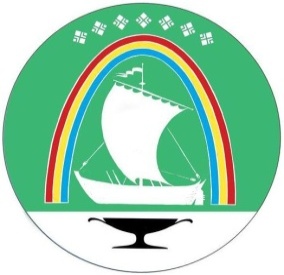 О Т Ч Е Тглавы муниципального образования «Ленский район» Республики Саха (Якутия) за 2022 год